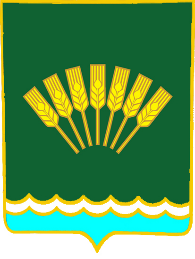 ҠAPAP                                                                                         ПОСТАНОВЛЕНИЕ28 декабрь  2018 й.                       №139                   28 декабря 2018 г.Об утверждении генеральной схемы газоснабжения сельского поселения Октябрьский сельсовет        В соответствии с Федеральным законом  от 06.10.2003 № 131-ФЗ «Об общих принципах организации местного самоуправления в Российской Федерации», Федеральным законом  от 31.03.1999 № 69-ФЗ «О газоснабжении в Российской  Федерации»,   администрация сельского поселения Октябрьский сельсовет муниципального района Стерлитамакский район Республики БашкортостанПОСТАНОВЛЯЕТ:Утвердить Генеральную схему газоснабжения сельского поселения Октябрьский сельсовет муниципального района Стерлитамакский район Республики Башкортостан на период до 2034 года, согласно приложению к настоящему постановлению.Настоящее постановление подлежит официальному обнародованию путем размещения на информационном стенде и на официальном сайте сельского поселения в сети Интернет.Настоящее постановление вступает в силу со дня его официального опубликования.Контроль за исполнением постановления оставляю за собой.  Глава сельского поселенияОктябрьский сельсовет                                                                     Г.Я. Гафиева